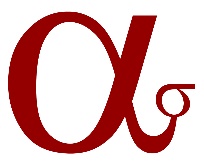 NOTA KORYGUJĄCAnrMiejscowość: Miejscowość: ORYGINAŁ/KOPIAORYGINAŁ/KOPIADzień:Dzień:ORYGINAŁ/KOPIAORYGINAŁ/KOPIAWystawca noty (nabywca):Wystawca noty (nabywca):Wystawca faktury VAT (sprzedawca):Wystawca faktury VAT (sprzedawca):Wystawca faktury VAT (sprzedawca):Dane z faktury VAT Dane z faktury VAT Dane z faktury VAT Dane z faktury VAT Dane z faktury VAT Numer faktury VAT Numer faktury VAT Data sprzedażyData sprzedażyData wystawienia fakturyTreść do korektyTreść do korektyTreść prawidłowaTreść prawidłowaTreść prawidłowaZgadzam się z treścią notyZgadzam się z treścią notyPotwierdzam jej treśćPotwierdzam jej treśćPotwierdzam jej treśćImię i nazwisko oraz podpis osoby przyjmującej notęImię i nazwisko oraz podpis osoby przyjmującej notęImię i nazwisko oraz podpis wystawcy notyImię i nazwisko oraz podpis wystawcy notyImię i nazwisko oraz podpis wystawcy noty